Schule: BRG/BORG Landeck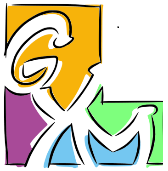 ANMELDUNGfür die 9. Schulstufe einer AHS/BMHS/Polytechnischen Schulefür das Schuljahr 20  /Sollte eine Aufnahme an einer der gewünschten Schulen nicht möglich sein, bin ich mit der Umweisung an eine andere öffentliche Schule mit der Schulform bzw. Fachrichtung _______________________________  im (Groß-)Raum __________________  einverstanden:   ja          neinIch bin mit der Weitergabe meiner Adresse/Emailadresse an den Elternverein der Schule einverstanden. 			 ja          neinHINWEIS: Die Nennung eines Zweit- und Drittwunsches beeinträchtigt in keiner Weise das Gewicht des Erstwunsches. Sollte dennoch kein Zweit- und Drittwunsch angegeben werden, wird davon ausgegangen, dass keine Aufnahme an einer mittleren/höheren Schule außer an der Erstwunschschule angestrebt wird. Ich erkläre mich mit der EDV-mäßigen Erfassung und Verarbeitung dieser persönlichen Daten ausdrücklich einverstanden. Ich stimme zu, dass bei einem Schulwechsel die personenbezogenen Grunddaten an die aufnehmende Schule übermittelt werden bzw. von der abgebenden Schule übernommen werden dürfen........................................., am …………………….	.............................................................................................SCHÜLER/INFamiliennameFamiliennameFamiliennameFamiliennameFamiliennameFamiliennameFamiliennameFamiliennameFamiliennameFamiliennameFamiliennameFamiliennameFamiliennameFamiliennameFamiliennameVorname(n)Vorname(n)Vorname(n)Vorname(n)Vorname(n)Vorname(n)Vorname(n)Vorname(n)    SVNR	     Geburtsdatum    SVNR	     Geburtsdatum    SVNR	     Geburtsdatum    SVNR	     Geburtsdatum    SVNR	     Geburtsdatum    SVNR	     Geburtsdatum    SVNR	     Geburtsdatum    SVNR	     Geburtsdatum    SVNR	     Geburtsdatum    SVNR	     Geburtsdatum    SVNR	     Geburtsdatum    SVNR	     Geburtsdatum    SVNR	     Geburtsdatum    SVNR	     Geburtsdatum    SVNR	     GeburtsdatumSCHÜLER/INFamiliennameFamiliennameFamiliennameFamiliennameFamiliennameFamiliennameFamiliennameFamiliennameFamiliennameFamiliennameFamiliennameFamiliennameFamiliennameFamiliennameFamiliennameVorname(n)Vorname(n)Vorname(n)Vorname(n)Vorname(n)Vorname(n)Vorname(n)Vorname(n)SCHÜLER/INPLZ/Ort	PLZ/Ort	PLZ/Ort	PLZ/Ort	PLZ/Ort	PLZ/Ort	PLZ/Ort	PLZ/Ort	PLZ/Ort	PLZ/Ort	PLZ/Ort	PLZ/Ort	PLZ/Ort	PLZ/Ort	PLZ/Ort	PLZ/Ort	PLZ/Ort	PLZ/Ort	StraßeStraßeStraßeStraßeStraßeStraßeStraßeStraßeStraßeStraßeStraßeStraßeStraßeStraßeStraßeStraßeStraßeStraßeStraßeStraßeSCHÜLER/IN
Geschlecht  männlich
                     weiblich
Geschlecht  männlich
                     weiblich
Geschlecht  männlich
                     weiblich
Geschlecht  männlich
                     weiblich
Geschlecht  männlich
                     weiblich
Geschlecht  männlich
                     weiblich
Geschlecht  männlich
                     weiblich
Geschlecht  männlich
                     weiblich
Geschlecht  männlich
                     weiblich
Geschlecht  männlich
                     weiblich
Staatsbürgerschaft(en):
Staatsbürgerschaft(en):
Staatsbürgerschaft(en):
Staatsbürgerschaft(en):
Staatsbürgerschaft(en):
Staatsbürgerschaft(en):
Staatsbürgerschaft(en):
Staatsbürgerschaft(en):Telefon Schüler (falls vorhanden)Telefon Schüler (falls vorhanden)Telefon Schüler (falls vorhanden)Telefon Schüler (falls vorhanden)Telefon Schüler (falls vorhanden)Telefon Schüler (falls vorhanden)Telefon Schüler (falls vorhanden)Telefon Schüler (falls vorhanden)Erstsprache und weitere Sprachen:Erstsprache und weitere Sprachen:Erstsprache und weitere Sprachen:Erstsprache und weitere Sprachen:Erstsprache und weitere Sprachen:Erstsprache und weitere Sprachen:Erstsprache und weitere Sprachen:Erstsprache und weitere Sprachen:Erstsprache und weitere Sprachen:Erstsprache und weitere Sprachen:Erstsprache und weitere Sprachen:Erstsprache und weitere Sprachen:SCHÜLER/IN
Mutter Name
Mutter Name
Mutter Name
Mutter Name
Mutter Name
Mutter Name
Mutter Name
Mutter Name
Mutter Name
Mutter Name
Mutter Name
Mutter Name
Mutter Name
Mutter Name
Mutter Name
Mutter Name
Mutter Name
Mutter Name
Mutter Name
Mutter Name
Vater Name
Vater Name
Vater Name
Vater Name
Vater Name
Vater Name
Vater Name
Vater Name
Vater Name
Vater Name
Vater Name
Vater Name
Vater Name
Vater Name
Vater Name
Vater Name
Vater Name
Vater NameSCHÜLER/INMutter TelefonMutter TelefonMutter TelefonMutter TelefonMutter TelefonMutter TelefonMutter TelefonMutter TelefonMutter TelefonMutter TelefonMutter TelefonMutter TelefonMutter TelefonMutter TelefonMutter TelefonMutter TelefonMutter TelefonMutter TelefonMutter TelefonMutter TelefonVater TelefonVater TelefonVater TelefonVater TelefonVater TelefonVater TelefonVater TelefonVater TelefonVater TelefonVater TelefonVater TelefonVater TelefonVater TelefonVater TelefonVater TelefonVater TelefonVater TelefonVater TelefonSCHÜLER/INMutter E-MailadresseMutter E-MailadresseMutter E-MailadresseMutter E-MailadresseMutter E-MailadresseMutter E-MailadresseMutter E-MailadresseMutter E-MailadresseMutter E-MailadresseMutter E-MailadresseMutter E-MailadresseMutter E-MailadresseMutter E-MailadresseMutter E-MailadresseMutter E-MailadresseMutter E-MailadresseMutter E-MailadresseMutter E-MailadresseMutter E-MailadresseMutter E-MailadresseVater E-MailadresseVater E-MailadresseVater E-MailadresseVater E-MailadresseVater E-MailadresseVater E-MailadresseVater E-MailadresseVater E-MailadresseVater E-MailadresseVater E-MailadresseVater E-MailadresseVater E-MailadresseVater E-MailadresseVater E-MailadresseVater E-MailadresseVater E-MailadresseVater E-MailadresseVater E-MailadresseSCHÜLER/INSchulnachricht  4. Klasse  MS      4. Klasse AHS       Polytechn. Schule      andere:____________Schulnachricht  4. Klasse  MS      4. Klasse AHS       Polytechn. Schule      andere:____________Schulnachricht  4. Klasse  MS      4. Klasse AHS       Polytechn. Schule      andere:____________Schulnachricht  4. Klasse  MS      4. Klasse AHS       Polytechn. Schule      andere:____________Schulnachricht  4. Klasse  MS      4. Klasse AHS       Polytechn. Schule      andere:____________Schulnachricht  4. Klasse  MS      4. Klasse AHS       Polytechn. Schule      andere:____________Schulnachricht  4. Klasse  MS      4. Klasse AHS       Polytechn. Schule      andere:____________Schulnachricht  4. Klasse  MS      4. Klasse AHS       Polytechn. Schule      andere:____________Schulnachricht  4. Klasse  MS      4. Klasse AHS       Polytechn. Schule      andere:____________Schulnachricht  4. Klasse  MS      4. Klasse AHS       Polytechn. Schule      andere:____________Schulnachricht  4. Klasse  MS      4. Klasse AHS       Polytechn. Schule      andere:____________Schulnachricht  4. Klasse  MS      4. Klasse AHS       Polytechn. Schule      andere:____________Schulnachricht  4. Klasse  MS      4. Klasse AHS       Polytechn. Schule      andere:____________Schulnachricht  4. Klasse  MS      4. Klasse AHS       Polytechn. Schule      andere:____________Schulnachricht  4. Klasse  MS      4. Klasse AHS       Polytechn. Schule      andere:____________Schulnachricht  4. Klasse  MS      4. Klasse AHS       Polytechn. Schule      andere:____________Schulnachricht  4. Klasse  MS      4. Klasse AHS       Polytechn. Schule      andere:____________Schulnachricht  4. Klasse  MS      4. Klasse AHS       Polytechn. Schule      andere:____________Schulnachricht  4. Klasse  MS      4. Klasse AHS       Polytechn. Schule      andere:____________Schulnachricht  4. Klasse  MS      4. Klasse AHS       Polytechn. Schule      andere:____________Schulnachricht  4. Klasse  MS      4. Klasse AHS       Polytechn. Schule      andere:____________Schulnachricht  4. Klasse  MS      4. Klasse AHS       Polytechn. Schule      andere:____________Schulnachricht  4. Klasse  MS      4. Klasse AHS       Polytechn. Schule      andere:____________Schulnachricht  4. Klasse  MS      4. Klasse AHS       Polytechn. Schule      andere:____________Schulnachricht  4. Klasse  MS      4. Klasse AHS       Polytechn. Schule      andere:____________Schulnachricht  4. Klasse  MS      4. Klasse AHS       Polytechn. Schule      andere:____________Schulnachricht  4. Klasse  MS      4. Klasse AHS       Polytechn. Schule      andere:____________Schulnachricht  4. Klasse  MS      4. Klasse AHS       Polytechn. Schule      andere:____________Schulnachricht  4. Klasse  MS      4. Klasse AHS       Polytechn. Schule      andere:____________Schulnachricht  4. Klasse  MS      4. Klasse AHS       Polytechn. Schule      andere:____________Schulnachricht  4. Klasse  MS      4. Klasse AHS       Polytechn. Schule      andere:____________Schulnachricht  4. Klasse  MS      4. Klasse AHS       Polytechn. Schule      andere:____________Schulnachricht  4. Klasse  MS      4. Klasse AHS       Polytechn. Schule      andere:____________Schulnachricht  4. Klasse  MS      4. Klasse AHS       Polytechn. Schule      andere:____________Schulnachricht  4. Klasse  MS      4. Klasse AHS       Polytechn. Schule      andere:____________Schulnachricht  4. Klasse  MS      4. Klasse AHS       Polytechn. Schule      andere:____________Schulnachricht  4. Klasse  MS      4. Klasse AHS       Polytechn. Schule      andere:____________Schulnachricht  4. Klasse  MS      4. Klasse AHS       Polytechn. Schule      andere:____________SCHÜLER/INVVGGVVGGGSGWGWVVGGGGZBUBUCHCHPHMEMEMEBEBEBEBEWEWEWEBSBSSCHÜLER/IND1)D1)D1)D1)E1)E1)E1)E1)GSGWGWM1)M1)M1)M1)M1)GZBUBUCHCHPHMEMEMEBEBEBEBEWEWEWEBSBSSCHÜLER/IN12231223GSGWGW12233GZBUBUCHCHPHMEMEMEBEBEBEBEWEWEWEBSBSSCHÜLER/INSCHULWÜNSCHESchuleSchuleSchulform / Fachrichtung2. FremdspracheSCHULWÜNSCHEzB: BHAK und BHAS LienzzB: BHAK und BHAS LienzzB: HandelsakademieSCHULWÜNSCHE1BRG/BORG Landeck naturwissenschaftlicher Schwerpunkt Sprachenschwerpunkt  bildnerisches Gestalten und Werken Latein FranzösischSCHULWÜNSCHE2ZweitwunschSCHULWÜNSCHE3Drittwunsch